Publicado en  el 13/01/2017 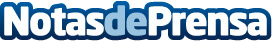 Los millennials son una generación que prefiere vivir la vida libremente deshaciéndose de ciertas obligaciones Los más jóvenes no muestran tanto interés en un trabajo y sueldo fijo sino que apuestan por la flexibilidad y por las experiencias emocionales Datos de contacto:Nota de prensa publicada en: https://www.notasdeprensa.es/los-millennials-son-una-generacion-que Categorias: Moda Automovilismo Marketing Sociedad Industria Automotriz http://www.notasdeprensa.es